tuleja ścienna WH 20Opakowanie jednostkowe: 1 sztukaAsortyment: 
Numer artykułu: 0059.0229ALTProducent: MAICO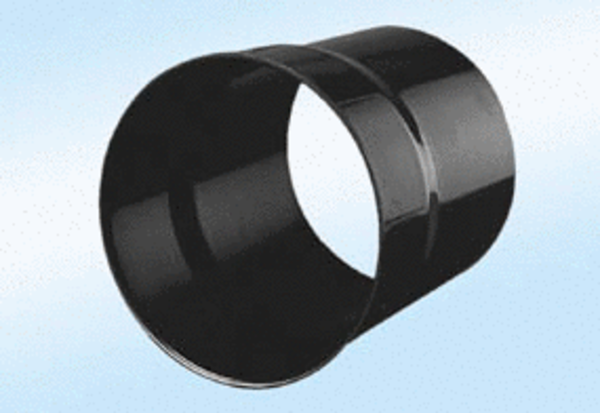 